Минобрнауки россииФЕДЕРАЛЬНОЕ ГОСУДАРСТВЕННОЕ БЮДЖЕТНОЕ ОБРАЗОВАТЕЛЬНОЕ УЧРЕЖДЕНИЕ ВЫСШЕГО ОБРАЗОВАНИЯ«ВОРОНЕЖСКИЙ ГОСУДАРСТВЕННЫЙ УНИВЕРСИТЕТ»(ФГБОУ ВО «ВГУ»)УТВЕРЖДАЮЗаведующий кафедройистории зарубежных стран и востоковедения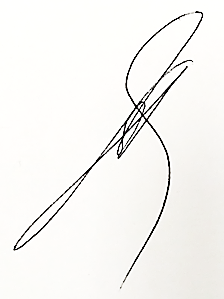 Мирошников А.В.27.06.2019гРАБОЧАЯ ПРОГРАММА УЧЕБНОЙ ДИСЦИПЛИНЫБ1.В.11.02  История стран Азии и Африки в новое времяКод и наименование дисциплины в соответствии с Учебным планом1. Шифр и наименование направления подготовки / специальности: 58.03.01 - Востоковедение и африканистика2. Профиль подготовки / специализации / магистерская программа: 3. Квалификация (степень) выпускника: 	 Бакалавр  4. Форма обучения:	очная5. Кафедра, отвечающая за реализацию дисциплины: Истории зарубежных  стран и востоковедения8. Учебный год: 2021-2022		Семестр(-ы): 5-69. Цели и задачи учебной дисциплины: Цели дисциплины включают: дальнейшее формирование у обучающихся способности решать стандартные задачи профессиональной деятельности на основе информационной и библиографической культуры с применением информационно-коммуникационных технологий, способности применять знание цивилизационных особенностей регионов, составляющих афро-азиатский мир, а также владения теоретическими основами организации и планирования научно-исследовательской работы, формирование навыков владения понятийным аппаратом востоковедных исследований.Задачи дисциплины:- овладение основными историческими концепциями, понятиями, суждениями, выдвигать гипотезы, строить различного типа модели исторических процессов и явлений;- дальнейшее формирование у студентов исторического сознания, научной добросовестности, корректности в отношении трудов и идей предшественников, творческой инициативы.Место учебной дисциплины в структуре ООП: Дисциплина «История стран Азии и Африки в новое время» относится к вариативной части блока дисциплин Б1 ООП и является обязательной. Она включена в раздел «История стран Азии и Африки», для её успешного освоения необходим пороговый уровень усвоения знаний, умений и навыков, сформированных дисциплиной «История стран Азии и Африки в средние века». 11. Планируемые результаты обучения по дисциплине/модулю (знания, умения, навыки), соотнесенные с планируемыми результатами освоения образовательной программы (компетенциями выпускников):12. Структура и содержание учебной дисциплины:12.1 Объем дисциплины в зачетных единицах/часах в соответствии с учебным планом — 5 з.е.т. /  180 часа12.2 Виды учебной работы:13. Виды учебной работы13.1. Содержание дисциплины: 5 семестр6 семестрПрактика13.3. Темы (разделы) дисциплины и виды занятий (часов).5 семестр6 семестр14. Методические указания для обучающихся по освоению дисциплины.(рекомендации обучающимся по освоению дисциплины: работа с конспектами лекций, презентационным материалом, выполнение практических заданий, тестов, заданий текущей аттестации и т.д.)Работа студента по дисциплине История стран Азии и Африки в новое время условно может быть разделена на две части: это работа аудиторная и самостоятельная. К аудиторной работе относится работа на лекции и на практических занятиях. Самостоятельная работа студента предусматривает подготовку к практическим занятиям, подготовку к итоговому тестированию и зачету.Студент должен быть готов к лекции и ее запаси до прихода преподавателя, так как в самом начале лекции объявляется ее тема, формулируется цель лекции и дается перечь рассматриваемых на лекции вопросов. Во время лекции не следует отвлекаться от речи лектора. Необходимо попытаться выделить в его выступлении основные моменты, которые и следует фиксировать у себя в тетради. Конспект лекции следует вести в специальной тетради. При оформлении конспекта необходимо оставлять поля, где могут делаться поясняющие или конкретизирующие замечания, ставиться вопросы. Лекцию не надо записывать дословно. Для быстроты записи следует пользоваться системой сокращений.Подготовку к практическому занятию следует начинать с ознакомления с соответствующими разделами программы дисциплины, материалами лекций и учебника, после чего следует определить с кругом основных проблем выносимых на практическое занятие, после чего приступить к изучению источников и литературы.Необходимо учитывать, что первичными для получения информации должны выступать первоисточники. Историографический материал должен служить для ознакомления с основными концепциями исследователей, а также для более углубленного понимания сведений источников. При этом для каждого практического занятия целесообразно составлять план-конспект, в котором был бы собран основной источниковый и историографический материал по конкретной теме занятия.Необходимой представляется и работа с терминами и понятиями по теме практического занятия, что помогает студентам лучше ориентироваться в материале. Для раскрытия содержания терминов следует пользоваться специальными словарями и энциклопедиями.Такая же работа предполагается и с основными датами по дисциплине история стран Азии и Африки новое время. Предполагается, что даты по теме практического занятия будут записаны после плана-конспекта и возле каждой дано событие.В самостоятельную работу входит также подготовка доклада или устного ответа на практическом занятии, что представляет собой выступление студента на практическом занятии по какому-либо вопросу темы. Ответ должен быть полным, комбинировать в себе информацию из источников и исследовательской литературы. В ответе необходимо показать причинно-следственные связи событий, сформулировать собственное отношение к фактам и событиям. Ответ студента должен быть четко структурирован, то есть иметь введение, основную часть и заключение. Кроме того, устное выступление не должно быть зачитыванием конспекта. Оно должно представлять собой рассказ.Время, отведенное на доклад, не должно превышать 20 минут, на устный ответ 10-15 минут. После выступления могут быть заданы вопросы, как со стороны преподавателя, так и со стороны студентов. Другие студенты могут дополнять ответ выступающего. В дополнении материал не должен повторять ранее сказанного. Дополнение должно быть кратким и раскрывать новые аспекты темы. Проверка качества усвоения знаний в течение семестра осуществляется в как в устной, так и письменной форме, путем постановки соответствующих проблемных вопросов во время лекционной беседы, выполнения студентами разных по форме и содержанию работ и заданий, связанных с практическим освоением содержания дисциплины. Студенты демонстрируют в ходе проверки умение анализировать значимость и выявлять специфику различных проблем и тем в рамках изучаемой дисциплины, знание научной и учебно-методической литературы.Текущая проверка знаний и умений студентов также осуществляется через проведение ряда промежуточных тестирований.15. Перечень основной и дополнительной литературы. Ресурсов интернет.(список оформляется в соответствии с требованиями ГОС и ФГОС, используется общая сквозная нумерация для всех видов литературы)а) Основная литератураб) дополнительная литературав) базы данных, информационно-справочные и поисковые системы      5, 6 семестры16. Перечень учебно-методического обеспечения для самостоятельной работы.5 семестр6 семестр17. Информационные технологии, используемые для реализации учебной дисциплины, включая программное обеспечение и информационно-справочные системы Для реализации учебной дисциплины «История стран Азии и Африки в новое время» используются Интернет-ресурсы и стандартный пакет Microsoft Office.18. Материально-техническое обеспечение дисциплины:Фонд оценочных средств:Перечень компетенций с указанием этапов формирования ипланируемых результатов обучения19.2 Описание критериев и шкалы оценивания компетенций (результатов обучения) при промежуточной аттестацииДля оценивания результатов обучения на экзамене используются следующие показатели: 1) знание учебного материала и владение понятийным аппаратом по истории стран Азии и Африки в новое время;2) знание основных этапов истории средних веков и нового времени и наиболее значительных событий и выдающихся деятелей стран Азии и Африки в новое время;3) умение использовать типологизацию процесса развития восточного общества для выявления региональных особенностей в развитии стран  Азии и Африки в новое время;4) умение выявлять причинно-следственные связи в процессе  развития восточного общества;5) владение навыками анализа исторических источников и работы с исторической картой.Для промежуточной аттестации 5 семестра предусмотрен «зачет»:Критерии оценивания:Для оценивания результатов обучения на дифференцированном зачете 6 семестра используется 4-балльная шала: «отлично», «хорошо», «удовлетворительно», «неудовлетворительно».Соотношение показателей, критериев и шкалы оценивания результатов обучения.19.2 Описание критериев и шкалы оценивания компетенций (результатов обучения) при промежуточной аттестации1) знание учебного материала и владение понятийным аппаратом;2) умение связывать теорию с практикой;3) умение иллюстрировать ответ примерами, фактами, данными научных исследований;4) умение применять полученные знания в ходе подготовки докладов и написания курсовых работ, решать поставленные преподавателем задачи.Типовые контрольные задания или иные материалы, необходимые для оценки знаний, умений, навыков и (или) опыта деятельности, характеризующие этапы формирования компетенций в процессе освоения образовательной программы 19.3.1 Перечень вопросов к зачету 5 семестр и дифференцированному зачету 6 семестр«Великие географические открытия» и Восток.Причины «отставания» Востока или «опережения» Запада (Сущность проблемы и её историография): Протестантская этика и «дух» капитализма. Политическая карта Востока к началу XVII века.Периоды колонизации стран Востока. Историческая роль колониализма на Востоке.	Модернизация стран Востока XIX-XXв. (Понятия: традиции и модернизации, революции и реформы).Английское завоевание Индии: основные этапы и методы. Колониальная политика Англии в Индии в конце XVIII - середине XIX вв.Сипайское восстание в Индии. Нана Сахиб.Индия под властью Британской империи. Зарождение национального самосознания: Реформаторское движение;создание Индийского Национального Конгресса (ИНК); «Умеренные» и «радикалы» в ИНК. 11.    Особенности индийского национально-освободительного движения (НОД) (1885-1919гг.). 12. Общественно – политическая концепция Мохандаса Карамчанда Ганди.13. Иран в правлении  династии Сефевидов.14. Династия Каджаров и проникновение европейских держав в Иран и его социально-экономические последствия.15. Восстание Бабидов в Иране. Идеология бабидов.16. Основные этапы и ход движения бабидов.Социально-экономическое положение Ирана в конце XIX – нач. XXв. и англо- русское соперничество. 18. Политическое развитие Ирана:  реформы Таги-хана Амире Кабира.  19.  Иранская революция 1905-1911гг.20. Иран в годы Первой мировой войны.Османская империя в конце XVIII - пер. пол.XIX в.Реформы СелимаIII и Махмуда II (Низам – и – джедид) и их характер.Танзимат: внутренние и внешние предпосылки, социальная база, мероприятия.Конституция 1876г.Внутреннее положение Османской империи в началеXX в.Образование Комитета «Единение и Прогресс» («ИттихадвеТерраки»).Младотурецкая революция 1908-1909гг. в Османской империи, ее этапы.Османская империя в Первой мировой  войне. Проникновение европейских держав в Китай и обострение кризиса маньчжурской империи (30-50-е гг. XIX в.)Первая Опиумная война и её итоги.Крестьянская война Тайпинов в Китае:  Хун Сюциань и идеология тайпинов; этапы крестьянской войны тайпинов; внутренняя и внешняя политика Тайпин тяньго.33.  Вторая Опиумная война в Китае и её итоги.34. Политика самоусиления в Китае: цели и результаты.Внешняя политика Китая и раздел страны на сферы влияния.«Сто дней реформ».Восстание «Ихэтуаней».Оппозиционные режиму группировки и их роль в подготовке революции. Деятельность Сун Ятсена.Синьхайская  революции, её этапы.Китай в первой мировой войне и Версальской (Парижской) конференции.Япония к середине  XIX века.«Открытие Японии» и его влияние на внутреннее положение страны.Реформация "Мэйдзи", ее особенности и итоги.Социально-экономическое и политическое развитие Японии в последней трети XIX в.Русско-японские отношения в XIX – начале XX вв. Русско-японская война 1904-1905гг.Япония в первой мировой войне.Открытие европейцами побережья Тропической Африки. Эпоха рабовладения.Колониальный захват Африки в XIX в.Африка после Первой мировой войны.19.3.2 Перечень практических заданий:19.3.4 Тестовые заданияФонд тестовых заданий к дисциплине История стран Азии и Африки в новое время.К теме  №1Великие географические открытияТЕСТ (Вариант № 1.)ЭПОХА ВЕЛИКИХ ГЕОГРАФИЧЕСКИХ ОТКРЫТИЙ (ВГО) ДЛИЛАСЬ:в течение XV в.с конца XVдо начала XVI вв.с конца XVIдо серединыXVIIвв.в XVI-XVIII вв.ЧТО ПОЗВОЛИЛО ЕВРОПЕЙЦАМ СОВЕРШИТЬ ГЕОГРАФИЧЕСКИЕ ОТКРЫТИЯ?появление каравелл, навигационных приборов, точных картутрата рыцарством ведущей роли в обществепомощь турецких мореплавателейдороговизна восточных товаровВ РЕЗУЛЬТАТЕ ВЕЛИКИХ ГЕОГРАФИЧЕСКИХ ОТКРЫТИЙ:изменился рацион питания европейцевустановились торговые связи между всеми частями светаустановились дружественные связи между народамибыли созданы колониальные империираспространились языческие верованиярасцвела самобытная культура туземцевКТО И КОГДА ЗАКЛЮЧИЛ ДОГОВОР, ОТРЫВОК ИЗКОТОРОГО ЗДЕСЬ ПРИВЕДЕН? (Вспомните название договора) Договаривающиеся стороны согласились во избежание споров относительно островов и земель, чтобы была проведена прямая линия от полюса до полюса.Короли Испании и Португалии в 1494г.Королева Англии и Френсис Дрейк 1580г.Короли Испании и Колумб в 1492г.Губернатор и поселенцы Виргинии в 1607г.ПРОЧИТАЙТЕ И УКАЖИТЕ ИМЯ МОРЕПЛАВАТЕЛЯ, ПУТЕШЕСТВИЕ КОТОРОГО ОПИСАНО В ДОКУМЕНТЕ:В среду 28 ноября 1520 г. мы выбрались из этого проливы и вступили в обширное море, названное нами «Тихим». В продолжение трех месяцев и двадцати дней мы были лишены свежей пищи. Вода была гнилой…Девятнадцать человек из нас умерли…Ответ: __________________________________________РОСПОЛОЖИТЕ СОБЫТИЯ В ПРАВИЛЬНОЙ ХРОНОЛОГИЧЕСКОЙ ПОСЛЕДОВАТЕЛЬНОСТИ (Укажите даты)а)  Тордесильясский договорб) Первое путешествие Васко да Гамыв) Организация экспедиций Энрике Мореплавателемг) Путешествие Колумбад) Экспедиция Барталамеу Диашае) Сарагосский договорж) Кругосветное путешествие Фернана МагелланаК теме №1. Великие географические открытияТЕСТ (Вариант № 2)КАКОЕ  БЫСТРОХОДНОЕ  МАНЕВРЕННОЕ СУДНО ПОЯВИЛОСЬ В ЕВРОПЕ В XV ВЕКЕ?УШКУЙ                                                                3)  СТРУГКАРАВЕЛЛА                                                        4) ГАЛЕРАВ XV  ИЗОБРЕЛИ:а) арбалет                                                                      б) мушкетв) аркебузу                                                                    г) фузеюПРОЧИТАЙТЕ  И  УКАЖИТЕ  ИМЯ  МОРЕПЛАВАТЕЛЯ, ПУТЕШЕСТВИЕ  КОТОРОГО  ОПИСАНО В ДОКУМЕНТЕ:(Напишите дату…)«И было угодно Господу, чтобы я в …. открыл Индийский материк и множество островов, в том числе и остров Испаньолу, называемый индейцами Гаити. После этого я возвратился в Кастилию к их высочествам, которые повелели мне предпринять вторичное путешествие для новых открытий  и устройства поселений в найденных мной землях».СООТНЕСИТЕ ИМЕНА И СОБЫТИЯ. (Укажите даты).БАРТОЛОМЕО ДИАШ     а) КРУГОСВЕТНОЕ ПУТЕШЕСТВИЕВАСКА ДА ГАМА              б) ДОСТИГ ЮЖНОЙ ТОЧКИ АФРИКИХРИСТОФОР КОЛУМБ  в) ОТКРЫЛ МОРСКОЙ ПУТЬ В ИНДИЮ ФЕРНАН  МАГЕЛЛАН     г) ОТКРЫЛ НОВЫЙ  КОНТИНЕНТНЕМЕЦКИЙ УЧЁНЫЙ  А. ГУМБОЛЬД  СЧИТАЛ, ЧТО НАЗВАНИЕ «АМЕРИКА» ЯВЛЯЕТСЯ «ПАМЯТНИКОМ ЧЕЛОВЕЧЕСКОЙ НЕСПРАВЕДЛИВОСТИ».Приведите аргументы (в том числе имена), подтверждающие или опровергающие данную точку зрения.НАПИШИТЕ,  ПОЧЕМУ  ГЕОГРАФИЧЕСКИЕ  ОТКРЫТИЯ  конца XV –  середины XVII вв. НАЗЫВАЮТ «ВЕЛИКИМИ»? ______________________________________________________________К теме № 3 . Индия в новое времяРаздел  1. «АНГЛИЙСКОЕ ЗАВОЕВАНИЕ ИНДИИ»ТЕСТI. ПЕРВЫМИ  КОЛОНИЗАТОРАМИ,  ПОЯВИВШИМИСЯ В ИНДИИ БЫЛИ:а) французы  б) испанцы в) англичане г) португальцы д) голландцыII. ПРОНИКНОВЕНИЕ АНГЛИЧАН В ИНДИЮ НАЧАЛОСЬ Ва) XVв.              б) XVI в.               в) XVII в.             г) XVIII в.III. СИСТЕМАТИЧЕСКОЕ ЗАВОЕВАНИЕ ИНДИИ АНГЛИЕЙ ПРОДОЛЖАЛОСЬ:а) начало XVII – конец XIX в.                        б) середина XVII – конец XIX в.в) начало XVII – середина XIX в.                    г) середина XVII – середина XIX в.КОГДА И В КАКОЙ СТРАНЕ ПРАВИТЕЛЬ ПОДПИСАЛ СЛЕДУЮЩИЙ ДОГОВОР?«Враги англичан – мои враги. Всё имущество и фактории французов в Бенгалии останутся во владении англичан, и я никогда более не позволю французам селиться в какой-либо из этих провинций. Все земли от Калькутты и до Кальпии будут принадлежать Ост – Индской английской торговой компании».V. ПРИЧИНАМИ ПОБЕДЫ АНГЛИИ В БОРЬБЕ ЗА ПЕРВЕНСТВО В ХОДЕ КОЛОНИЗАЦИИ ИНДИИ БЫЛИ: а) экономическое превосходство Англии над Францией б) тонкая и беспринципная политика Ост-Индской компанииразгром и ослабление Франции в ходе наполеоновских  войнг)	последовательная помощь английским колонизаторам со стороны английского правительствад)	отказ французского правительства от помощи французским колонизатораме)	активная поддержка населения Индииж)	использование воинских частей из наемных солдат-индийцев, вооруженных и обученных на европейский ладVI. УСПЕХУ КОЛОНИЗАТОРОВ В ИНДИИ СПОСОБСТВОВАЛИ:  а)	кризис и распад империи Великих Моголовб)	религиозная разобщенность населенияв)	кастовая разобщенность населенияг)	соглашательская политика ряда индийских князейд)	народные восстания против власти Великих Моголове)	общинный стройVII. ОСОБЕННОСТЯМИ АНГЛИЙСКОГО КОЛОНИАЛЬНОГО РЕЖИМА В ИНДИИ первой половины XIX в. были:а)	полная ликвидация доколониальной системы управленияб)	оставление части территории страны в руках индийских князей, поставленных под контроль английской администрациив)	превращение Ост-Индской компании в административный аппарат по управлению странойг)	сохранение индийской армии, подчиненной английскому генерал-губернаторуд)	сохранение частей из солдат-сипаев, поставленных под английский государственный контролье)	отказ от какого-либо использования солдат-индусов из-за опасения вооруженных восстанийж)	основным источником дохода стало взимание поземельного налогаз)	основным источником дохода стало взимание подушного налогаи)	монополия Ост-Индской компании на добычу соли и торговлю еюк)	использование страны в качестве рынка сбыта для английских товаровл)	активный вывоз из страны изделий индийского текстильного производстваVIII. СИПАИ — это:а)	феодальные князья (раджи, махараджи, навобы) в Индииб)	откупщики поземельного налога в Индиив)	наемные солдаты-индусы в английской колониальной армии г)	индийские крестьяне-арендаторыIX. ПРИЧИНАМИ СИПАЙСКОГО ВОССТАНИЯ  были:а)	грубая колонизационная политика англичанб)	национальная дискриминация в индийской армиив)	желание сипаев получить особые привилегии по сравнению с остальным населением Индииг)	введение в армии новой системы ружей, оскорблявшей религиозные чувства последователей индуизмад)	желание индийских князей восстановить свою власть в странеX. РАСПОЛОЖИТЕ  СОБЫТИЯ В  ХРОНОЛОГИЧЕСКОМ ПОРЯДКЕ. Укажите даты:а) Завоевание Маратхского государстваб) Войны с княжеством Майсурв) Восстание сипаевг) Битва при Плесси в Бенгалиид) Основание Ост-Индской торговой компаниие) Войны с сикхами и завоевание Пенджаба.К теме № 3.Индия в новое времяРаздел 2НАЦИОНАЛЬНО – ОСВОБОДИТЕЛЬНОЕ ДВИЖЕНИЕ (НОД) В ИНДИИ ТЕСТ I. ПОСЛЕДСТВИЯ СИПАЙСКОГО ВОССТАНИЯ.а)	ликвидация Ост-Индской компании;б)	превращение Индии в колонию, подчиненную короне;в)	запрет на повышение податей;г)	ликвидация сипайских войск и отказ от использования туземцев в индийской армии;д)	реорганизация сипайских войск и увеличение доли английских частей в индийских войсках;е)	ужесточение эксплуатации индийского населения.II. СООТНЕСИТЕ ИМЕНА И ХАРАКТЕРИСТИКИ ДЕЯТЕЛЕЙ ИНДИИ:а) ОДИН ИЗ РУКОВОДИТЕЛЕЙ ВОССТАНИЯ СИПАЕВб)  ПОСЛЕДНИ ИМПЕРАТОР МОГОЛОВв) ПРАВИТЕЛЬНИЦА ОДНОГО ИЗ КНЯЖЕСТВ, ПРИНЯВШАЯ УЧАСТИЕ В ВОССТАНИИ СИПАЕВг) ЛИДЕР ВОССТАНИЯ СИПАЕВ.ИНДИЙСКИЙ НАЦИОНАЛЬНЫЙ КОНГРЕСС (ИНК) БЫЛ СОЗДАН а) 1818г.         б) 1828г.             в) 1885г.            г)1889г.IV. СООТНЕСИТЕ ПРЕДСТАВИТЕЛЕЙ УМЕРЕННЫХ И РАДИКАЛОВ В ИНК.А) ЛИБЕРАЛЫ (УМЕРЕННЫЕ)Б) РАДИКАЛЫ (КРАЙНИЕ)Сурендранатх Банерджи                      6) Дадабхай НаороджиБал Гангадхар Тилак                            7) Лал Ладшпат РайГопал Кришна Гокхале                        8) Ауробиндо ГхошКашинатх Тримбак Теланг                  9) Бепин Чандра ПалВомеш Чандра Баннерджи                  10) Алан  Октавиан  ЮмНАЗОВИТЕ ТАКТИКУ ДЕЯТЕЛЬНОСТИ «ЛИБЕРАЛОВ» И «РАДИКАЛОВ» В НОД:_____________________________________________________VI. «МУСУЛЬМАНСКАЯ ЛИГА» (МЛ) была создана:1) 1885г.       2) 1900г.                3) 1906г.           4) 1912г.Объясните привлекательность ислама для Индии?VII. ПОЛИТИКА АНГЛИИ В ИНДИИ ПРЕДСТАВЛЯЛА СОЧЕТАНИЕ  «КНУТА и ПРЯНИКА», определите мероприятия относящиеся: А) к тактике «кнута»:                                   Б) к тактике «пряника»:1) «Линия» в индийском вопросе вице-короля лорда Керзона, годы правления?2) «Закон об индийских Советах» – «реформа Морли –Минто», когда принят?3) «Закон об управлении Индией» - Монтегю-Челмсфорда, когда принят?4) «Закон Роулетта», когда принят?5) Событие в Пенджабском городе Амритсар, когда произошло?ОБЪЯСНИТЕ СУЩНОСТЬ «САТЬЯГРАХИ» Махатмы Ганди.НА ОДНОМ ИЗ ФЛАГОВ ИНК БЫЛ ИЗОБРАЖЕН  РЕМЕСЛЕННЫЙ СТАНОК:Что символизировало это изображение?О каком изменении во взглядах ИНК, свидетельствовало появление такого символа?К теме № 4. КИТАЙ в НОВОЕ ВРЕМЯТЕСТ I. ПРОНИКНОВЕНИЕ КОЛОНИЗАТОРОВ в КИТАЙ началось в:а)	XV в.      б)	XVI в.    в)	XVII в. г)	XVIII в. д)	XIX в.II. ПЕРВЫМИ ЕВРОПЕЙЦАМИ, ПОЯВИВШИМИСЯ в КИТАЕ, были:а) французы;   б) испанцы; в) англичане; г) португальцы; д) голландцы.III. «ЗАКРЫТИЕ» КИТАЯ  — это:а)	политика изоляции  Китая путем закрытия портов для внешней торговли и ограничения допуска иностранцев на территорию страныб)	отказ китайских властей от использования технических достижений Западав)	политика западных держав, состоявшая в разделении Китая на зоны, закрытые для торговли всех стран, кроме страны, чьей сферой влияния являлась данная зонаIV. ПРОЧИТАЙТЕ ОТРЫВОК  ИЗ  ИНСТРУКЦИИ, ДАННОЙ АНГЛИЙСКИМ ПРАВИТЕЛЬСТВОМ в КИТАЕ в 1792 г. (Ответьте на вопросы):«…Его величество не может не обратить свое отеческое внимание на этих торговцев и не потребовать от императора Китая особого для них покровительства, как один великий государь у другого...  Сейчас особенно желательно поддерживать дружбу и укреплять связи с Китаем, так как это может способствовать вывозу в эту обширную империю продукции нашей страны и наших индийских территорий.При каких правителях Англии и Китая было организовано посольство?В чём состояли неблагоприятные условия для английской торговли?V. ПРОЧТИТЕ ТЕКСТ: ОТВЕТЬТЕ: О КАКИХ СОБЫТИЯХ ИДЕТ РЕЧЬ:  (+Персоналии + годы). Идеологическая составляющая событий.<Он> прочел девять трактатов, которые содержали переводы или пересказы многих глав Библии и несколько проповедей на темы священного писания. Он обнаружил в них ключ к объяснению своих видений, бывших 7 лет тому назад, и решил, что старый человек его видений был Богом-отцом, а человек средних лет — небесным старшим братом Иисусом и что он сам является сыном Бога, уступающим в могуществе и славе лишь Иисусу, составляя, таким образом, новую троицу. Он уверился, что был призван через откровение уничтожить демонов и поганых идолов и восстановить поклонение истинному Богу.VI. «ОПИУМНЫЕ ВОЙНЫ»  (Напишите годы) — это:а)	вооруженные конфликты между Англией и Францией за право монопольной опиумной торговли на территории Китаяб)	войны Англии с Китаем за право торговли в важнейших портах на территории Китая, предоставление исключительных привилегий и разрешение на ввоз опиума в Китайв) борьба между группировками наркоторговцев за влияние в отдельных районах Китая.VII. В РЕЗУЛЬТАТЕ «ОПИУМНЫХ ВОЙН»:а)	Китай был разделен на сферы влияния между западными державамиб)	Китай стал монополистом в производстве и экспорте опиумав)	Англия захватила Гонконгг) иностранцам была разрешена торговля в важнейших китайских портахд)	английские и французские подданные на территории Китая освобождались от подчинения китайским законам и судуе)	Китай стал колонией Англииж)	Китай стал колонией ФранцииК теме № 5.ЯПОНИЯ В НОВОЕ ВРЕМЯТЕСТ.I . СЁГУНАТ  — это:а)	господствующая в Японии религияб)	система феодальной земельной собственности в Япониив)	режим военного правления в Японии при сохранении номинальной власти императораг)	привилегированное военное сословие в Японии II. САМУРАИ  — это:а)	японская придворная аристократияб)	военное сословие в Япониив)	японская земельная знатьг)	чиновничье сословие в ЯпонииIII. ПОЛИТИКА «ЗАКРЫТИЯ» СТРАНЫ в ЯПОНИИ  ВЫРАЖАЛАСЬ в:а)	сосредоточении всей иностранной торговли только в нескольких специально отведенных для этого портахб)	создании особой системы контроля за всеми проживающими в Японии иностранцамив)	высылке европейцев из страныг)	запрещении христианствад)	прекращении торговых связей с Европойе)	разделении Японии на зоны, закрытые для торговли всех стран, кроме страны, чьей сферой влияния являлась данная зонаж)	закрытии Японии для торговли со всеми странами, кроме АнглииIV. «ОТКРЫТИЕ» ЯПОНИИ ПРОИЗОШЛО в:а)	начале XIX в.б)	конце XIX в.в)	50-е гг. XIX в.г)	30-е гг. XIX в.V. «ОТКРЫТИЕ» ЯПОНИИ ПРОИЗОШЛО:а)	в результате «опиумных войн»б)	естественного экономического развития страныв)	заключения неравноправных договоров с иностранными державамиVI. ПРОЧИТАЙТЕ  ОТРЫВОК КЛЯТВЫ и ОТВЕТЬТЕ  на  ВОПРОСЫ:Будет создано широкое собрание, и все государственные дела будут решаться в соответствии с общественным мнением.Все люди, как правители, так и управляемые, должны единодушно посвятить себя преуспеванию нации.Всем военным и гражданским чинам и всему простому народу будет позволено осуществлять свои собственные стремления и развивать свою деятельность.Все плохие обычаи прошлого будут упразднены; будут соблюдаться правосудие и беспристрастие, как они понимаются всеми.Знания будут заимствоваться во всём мире…В какой стране, когда и кем были произнесены эти слова?VII. ИМПЕРАТОРСКАЯ ЯПОНИЯ ПРИНЯЛА КОНСТИТУЦИЮ а) 1868г.               б)  1889г.                 г) 1900г.                   д) 1901г.VIII. РАЗЪЯСНИТЕ СУТЬ ПОЛИТИЧЕСКОГО УСТРОЙСТВА ЯПОНИИ ПО КОНСТИТУЦИИ:__________________________________________________IX. ВЫБЕРИТЕ,  ПРАВИЛЬНЫЕ  ОТВЕТЫ. СОГЛАСНО КОНСТИТУЦИИ А) депутаты Верхней палаты Парламента (Пэров) назначались правителями княжеств.Б) депутаты Верхней палаты Парламента  (Пэров) назначались ИмператоромВ) депутаты Нижней палаты Парламента (Депутатов)избирались на основе высокого имущественного ценза.Г) депутаты Нижней палаты Парламента (Депутатов) избирались на основе всеобщего избирательного права для мужчин.X. СООТНЕСИТЕ СОБЫТИЯ И ДАТЫА) подписание Русско - японского трактата «Договора о торговле и границах»,в г. Симод. Б) низложение сёгуна и переход всей полноты власти к Императору. В) прибытие американской эскадры к берегам Японии и подписание Договора о дружбе и дававшее США торговые привилегии. Г) начало военной реформы и введение всеобщей воинской повинности. Д) принятие Конституции Японии. Е) строительство первой железной дороги в Японии.К теме № 6. ОСМАНСКАЯ ИМПЕРИЯ В НОВОЕ ВРЕМЯ.ТЕСТ.I. ВЫБЕРИТЕ ПРАВИЛЬНЫЕ ОТВЕТЫ.К началу XX в. в составе Османской империи оставались:А) Египет;	Б) Ирак;   В) Сирия и Палестина;      Г) о. Кипр;Д) часть Аравийского полуострова;	   Е) Тунис;    Ж) Албания.II. ОТМЕТЬТЕ УТВЕРЖДЕНИЯ СООТВЕТСТВУЮЩИЕ ДЕЙСТВИТЕЛЬНОСТИ.А) ликвидация янычарской гвардии вызвала восстание янычаров, подавление которого обернулось масштабным кровопролитием в столице Османской империи;Б) формально Алжир имел вассальный статус по отношению к Османской империи, хотя еще с начала XVIII в. перестал выплачивать ей дань; В) Болгария, став независимым государством, вплоть до начала XX в. придерживалась во внешней политике твердой пророссийской позиции; Г)  в войне египетского паши Мухаммеда-Али против турецкого султана Россия выступила на стороне Турции;Д) конституция Османской империи была добровольно дарована стране султаном Абдул-Хамидом II по его собственной инициативе;III. СООТНЕСИТЕ  балканские государства, получившие формальную или фактическую независимость от Османской империи в результате: Русско- турецкой войны 1877-1878 гг. и 2) Берлинского конгресса, с их статусом до и после этих событий:До 1877 г.:А) автономное княжество, обладающее фактической независимостью Б) отсутствие самоуправления После Берлинского конгресса:В) независимое княжество (спустя четыре года - королевство)Г) независимое княжествоД) автономное княжество, обладающее фактической независимостью Е) территория, оккупированная Австро-Венгрией при сохранении над ней номинальной власти Османской империиЖ) автономная провинция в составе Османской империи, в 1885 г. захваченная Болгарией.IV. РАСПОЛОЖИТЕ СОБЫТИЯ в хронологической последовательности: А) обнародование программы реформ «Танзимата»Б) начало царствования Абдул-МеджидаВ) роспуск янычарской гвардииГ) введение всеобщей воинской повинностиД) принятие закона о равноправии мусульман и иноверцевЕ) Крымская войнаЖ) принятие конституции в Турции3) начало царствования Абдул-Хамида IIИ) роспуск парламента и фактическая отмена КонституцииК) Русско-турецкая война и подписание Сан-Стефанского мира.19.3.5. Перечень заданий для контрольных работ19.3.6 Темы курсовых работ по дисциплине 19.3.7. Темы рефератов 1.Периоды колонизации стран Востока. 2. Историческая роль колониализма на Востоке.3. Модернизация стран Востока XIX-XXв. 4. Английское завоевание Индии: основные этапы и методы. 5.Колониальная политика Англии в Индии в конце XVIII - середине XIX вв.6. Зарождение национального самосознания: Реформаторское движение; 7. Общественно-политическая деятельность Индийского Национального Конгресса (ИНК); 8. Политическое развитие Ирана:  реформы Таги-хана Амире Кабира.  9. Иранская революция 1905-1911гг.10. Иран в годы Первой мировой войны.11. Реформы СелимаIII и Махмуда II (Низам – и – джедид) в Османской империи.12. Танзимат: внутренние и внешние предпосылки, социальная база, мероприятия.13. Османская империя в Первой мировой  войне. 14. Крестьянская война Тайпинов в Китае.15. «Сто дней реформ». Восстание «Ихэтуаней».16. Китай в первой мировой войне и Версальской (Парижской) конференции.17. Япония к середине  XIX века.18. «Открытие Японии» и его влияние на внутреннее положение страны.19 Русско-японские отношения в XIX – начале XX вв. 20. Африка после Первой мировой войны.19.4. Методические материалы, определяющие процедуры оценивания знаний, умений, навыков и (или) опыта деятельности, характеризующих этапы формирования компетенцийОценка знаний, умений и навыков, характеризующая этапы формирования компетенций в рамках изучения дисциплины осуществляется в ходе текущей и промежуточной аттестаций.Текущая аттестация проводится в соответствии с Положением о текущей аттестации обучающихся по программам высшего образования Воронежского государственного университета. Текущая аттестация проводится в формах: устного опроса (индивидуальный опрос, фронтальная беседа, доклад); письменных работ, (тест). Критерии оценивания приведены выше.Промежуточная аттестация проводится в соответствии с Положением о промежуточной аттестации обучающихся по программам высшего образования.Контрольно-измерительные материалы промежуточной аттестации включают в себя теоретические вопросы, позволяющие оценить уровень полученных знаний. При оценивании используются и качественные шкалы оценок. Критерии оценивания приведены выше.6. Составители программы:  Горошков Николай Павлович7. Рекомендована:   НМС исторического факультета, протокол № 6 от 27.06.2019КомпетенцияКомпетенцияПланируемые результаты обученияКодНазваниеПланируемые результаты обученияОПК-1способность решать стандартные задачи профессиональной деятельности на основе информационной и библиографической культуры с применением информационно-коммуникационных технологий и с учетом основных требований информационной безопасностизнать: принципы поиска и работы с научной информацией, основы информационной безопасности;уметь: получать, обрабатывать и сохранять источники информации, осуществлять поиск литературы по заданной проблеме, составлять библиографию; формировать и аргументировано отстаивать собственную позицию по различным проблемам истории нового времени, соотносить общие исторические процессы и отдельные факты  истории нового времени стран Азии и Африки;владеть: начальными навыками анализа исторических источников и работы с исторической картой.ОПК-6Способностью применять знание цивилизационных особенностей регионов, составляющих афро-азиатский мирзнать: цивилизационные особенности регионов афро-азиатского мира;уметь: применять знания цивилизационных особенностей регионов составляющих афро-азиатский мир;владеть: навыками анализа цивилизационных особенностей регионов составляющих афро-азиатский мир.ПК-1 Владением теоретическими основами организации и планирования научно-исследовательской работызнать: основные правила и алгоритмы поиска литературы и составления обзоров, аннотаций и рефератов по истории новейшего времени арабских стран;уметь: работать с библиотечными каталогами, электронными поисковыми системами;владеть: навыками анализа научной литературы по истории нового времени стран Азии и АфрикиПК-3Владеть понятийным аппаратом востоковедных исследованийЗнать: основные сведения о географических, демографических, социально-экономических, культурных и политических характеристиках стран Азии и Африки;Уметь: понимать, излагать и критически анализироватьнаучную информацию о Востоке; понимать  закономерности общего и особенного в развитии регионов Азии и Африки;Владеть: понятийным аппаратом востоковедных исследований;Вид учебной работыТрудоемкость(часы)Трудоемкость(часы)Трудоемкость(часы)Трудоемкость(часы)Трудоемкость(часы)Трудоемкость(часы)Трудоемкость(часы)Трудоемкость(часы)Вид учебной работыВсегоВ том числе в интерактивной формеВ том числе в интерактивной формеПо семестрамПо семестрамПо семестрамПо семестрамПо семестрамВид учебной работыВсегоВ том числе в интерактивной формеВ том числе в интерактивной форме№ сем. 5№ сем. 5№ сем.6…..…..Аудиторные занятияв том числе:                           лекции34161618практические52161636самостоятельная работа студентов (СР)94767618Контроль-------Контроль-----Итого:18010810872форма промежуточной аттестацииЗачет;Дифф. зачетЗачет;Дифф. зачет№п/п№п/пНаименование раздела дисциплиныНаименование раздела дисциплиныСодержание раздела дисциплиныСодержание раздела дисциплиныСодержание раздела дисциплиныЛекцииЛекцииЛекцииЛекцииЛекцииЛекцииЛекции1.11.1Проблема отставания Востока и/ или опережения Запада.Проблема отставания Востока и/ или опережения Запада.Политическая карта Востока к началу XVII века. Причины отставания Востока и/или опережения Запада: сущность  проблемы,  причины, результаты  и историография. Протестантская этика и «дух» капитализма. Политическая карта Востока к началу XVII века. Причины отставания Востока и/или опережения Запада: сущность  проблемы,  причины, результаты  и историография. Протестантская этика и «дух» капитализма. Политическая карта Востока к началу XVII века. Причины отставания Востока и/или опережения Запада: сущность  проблемы,  причины, результаты  и историография. Протестантская этика и «дух» капитализма. 1.21.2Проблемы раннего колониализма на Востоке.Проблемы раннего колониализма на Востоке.Определение колониализма. Периоды колонизации стран Востока. Историческая роль колониализма на Востоке. Определение колониализма. Периоды колонизации стран Востока. Историческая роль колониализма на Востоке. Определение колониализма. Периоды колонизации стран Востока. Историческая роль колониализма на Востоке. 1.31.3Превращение Индии в колонию Британской империи.Превращение Индии в колонию Британской империи.Кризис Могольской империи и английскоезавоевание Индии: основные этапы и методы. Колониальная политика Англии в Индии в конце XVIII - середине XIX вв. Сипайское восстание в Индии. Отечественная и зарубежная историография о характере, причинах поражения сипайского восстания.Кризис Могольской империи и английскоезавоевание Индии: основные этапы и методы. Колониальная политика Англии в Индии в конце XVIII - середине XIX вв. Сипайское восстание в Индии. Отечественная и зарубежная историография о характере, причинах поражения сипайского восстания.Кризис Могольской империи и английскоезавоевание Индии: основные этапы и методы. Колониальная политика Англии в Индии в конце XVIII - середине XIX вв. Сипайское восстание в Индии. Отечественная и зарубежная историография о характере, причинах поражения сипайского восстания.1.41.4Индия во второй половине XIX - начале XX вв.Индия во второй половине XIX - начале XX вв.Индия под властью Британской империи. Становление индийского капитализма. Зарождение национального самосознания.  Реформаторское движение. Создание Индийского Национального Конгресса (ИНК) Особенности индийского национально -освободительного движения (НОД) (1885-1904гг.) РазделБенгалии и  подъем антиколонильного движения в 1905-1908гг. Общественно–политическая концепцияМохандаса Карамчанда Ганди.Индия под властью Британской империи. Становление индийского капитализма. Зарождение национального самосознания.  Реформаторское движение. Создание Индийского Национального Конгресса (ИНК) Особенности индийского национально -освободительного движения (НОД) (1885-1904гг.) РазделБенгалии и  подъем антиколонильного движения в 1905-1908гг. Общественно–политическая концепцияМохандаса Карамчанда Ганди.Индия под властью Британской империи. Становление индийского капитализма. Зарождение национального самосознания.  Реформаторское движение. Создание Индийского Национального Конгресса (ИНК) Особенности индийского национально -освободительного движения (НОД) (1885-1904гг.) РазделБенгалии и  подъем антиколонильного движения в 1905-1908гг. Общественно–политическая концепцияМохандаса Карамчанда Ганди.1.51.5Китай под властью маньчжурской династии Цинь XVII- середины XIX вв.Китай под властью маньчжурской династии Цинь XVII- середины XIX вв.Проникновение европейских держав в Китай и обострение кризиса маньчжурской империи (30-50-е гг.) XIX в. К. Маркс о Китае. Первая Опиумная война и её итоги. Крестьянская война Тайпинов вКитае.  Хун Сюциань и идеология тайпинов. Этапы крестьянской войны тайпинов. Внутренняя и внешняяполитика Тайпин тяньго. Вторая Опиумная война в Китае и её итоги.Проникновение европейских держав в Китай и обострение кризиса маньчжурской империи (30-50-е гг.) XIX в. К. Маркс о Китае. Первая Опиумная война и её итоги. Крестьянская война Тайпинов вКитае.  Хун Сюциань и идеология тайпинов. Этапы крестьянской войны тайпинов. Внутренняя и внешняяполитика Тайпин тяньго. Вторая Опиумная война в Китае и её итоги.Проникновение европейских держав в Китай и обострение кризиса маньчжурской империи (30-50-е гг.) XIX в. К. Маркс о Китае. Первая Опиумная война и её итоги. Крестьянская война Тайпинов вКитае.  Хун Сюциань и идеология тайпинов. Этапы крестьянской войны тайпинов. Внутренняя и внешняяполитика Тайпин тяньго. Вторая Опиумная война в Китае и её итоги.1.61.6Цинский Китай во второй половине XIX в.Цинский Китай во второй половине XIX в.Социально-экономическое и политическое развитиеЦинской империи в конце XIX - нач. XXвв. Политика самоусиления в Китае: цели и результаты. Внешняя политикаКитая и раздел страны на сферы влияния. «Сто дней реформ». Социально-экономическое и политическое развитиеЦинской империи в конце XIX - нач. XXвв. Политика самоусиления в Китае: цели и результаты. Внешняя политикаКитая и раздел страны на сферы влияния. «Сто дней реформ». Социально-экономическое и политическое развитиеЦинской империи в конце XIX - нач. XXвв. Политика самоусиления в Китае: цели и результаты. Внешняя политикаКитая и раздел страны на сферы влияния. «Сто дней реформ». 1.71.7Циньский Китай в конце XIX – начале XXвв.Циньский Китай в конце XIX – начале XXвв.Восстание «Ихэтуаней». Отечественная и мировая историография о восстании «ихэтуаней». Оппозиционные режиму группировки и их роль в подготовке революции.Восстание «Ихэтуаней». Отечественная и мировая историография о восстании «ихэтуаней». Оппозиционные режиму группировки и их роль в подготовке революции.Восстание «Ихэтуаней». Отечественная и мировая историография о восстании «ихэтуаней». Оппозиционные режиму группировки и их роль в подготовке революции.1.81.8Китай в  начале XX в.  Синьхайская революция в Китае. Китай в  начале XX в.  Синьхайская революция в Китае. Синьхайская революции, её этапы. Роль Сунь Ятсена в революции. Итоги Синьхайской революции иее характер в оценке современной отечественной историографии. Китай в Первой мировой войне и Версальской (Парижской) конференции.Синьхайская революции, её этапы. Роль Сунь Ятсена в революции. Итоги Синьхайской революции иее характер в оценке современной отечественной историографии. Китай в Первой мировой войне и Версальской (Парижской) конференции.Синьхайская революции, её этапы. Роль Сунь Ятсена в революции. Итоги Синьхайской революции иее характер в оценке современной отечественной историографии. Китай в Первой мировой войне и Версальской (Парижской) конференции.Содержание раздела дисциплины№п/п№п/пНаименование раздела дисциплиныНаименование раздела дисциплиныНаименование раздела дисциплиныСодержание раздела дисциплиныСодержание раздела дисциплины2. Практика2. Практика2. Практика2. Практика2. Практика2. Практика2. Практика2.12.1Проблема отставания Востока и/ или опережения Запада.Политическая карта Востока к началу XVII века. Причины отставания Востока и/или опережения Запада: сущность  проблемы,  причины,  результаты  и историография. Протестантская этика и «дух» капитализма. Политическая карта Востока к началу XVII века. Причины отставания Востока и/или опережения Запада: сущность  проблемы,  причины,  результаты  и историография. Протестантская этика и «дух» капитализма. Политическая карта Востока к началу XVII века. Причины отставания Востока и/или опережения Запада: сущность  проблемы,  причины,  результаты  и историография. Протестантская этика и «дух» капитализма. Политическая карта Востока к началу XVII века. Причины отставания Востока и/или опережения Запада: сущность  проблемы,  причины,  результаты  и историография. Протестантская этика и «дух» капитализма. 2.22.2Проблемы раннего колониализма на Востоке.Проблемы раннего колониализма на Востоке.Определение колониализма. Периоды  колонизации стран Востока. Историческая роль колониализма на Востоке. Определение колониализма. Периоды  колонизации стран Востока. Историческая роль колониализма на Востоке. Определение колониализма. Периоды  колонизации стран Востока. Историческая роль колониализма на Востоке. 2.32.3Превращение Индии в колонию Британской империи.Превращение Индии в колонию Британской империи.Кризис Могольской империи и английское завоевание Индии: основные этапы и методы. Колониальная политика Англии в Индии в конце XVIII - середине XIX вв. Сипайское восстание в Индии. Отечественная и зарубежная историография о характере, причинах поражения сипайского восстания.Кризис Могольской империи и английское завоевание Индии: основные этапы и методы. Колониальная политика Англии в Индии в конце XVIII - середине XIX вв. Сипайское восстание в Индии. Отечественная и зарубежная историография о характере, причинах поражения сипайского восстания.Кризис Могольской империи и английское завоевание Индии: основные этапы и методы. Колониальная политика Англии в Индии в конце XVIII - середине XIX вв. Сипайское восстание в Индии. Отечественная и зарубежная историография о характере, причинах поражения сипайского восстания.2.42.4Индия во второй половине XIX - начале XX вв.Индия во второй половине XIX - начале XX вв.Индия под властью Британской империи. Становление индийского капитализма. Зарождение национального самосознания.  Реформаторское движение. Создание Индийского Национального Конгресса (ИНК). Особенности индийского национально -освободительного движения (НОД) (1885-1904гг.) РазделБенгалии и  подъем антиколонильного движения в 1905-1908гг. Общественно–политическая концепция Мохандаса Карамчанда Ганди.Индия под властью Британской империи. Становление индийского капитализма. Зарождение национального самосознания.  Реформаторское движение. Создание Индийского Национального Конгресса (ИНК). Особенности индийского национально -освободительного движения (НОД) (1885-1904гг.) РазделБенгалии и  подъем антиколонильного движения в 1905-1908гг. Общественно–политическая концепция Мохандаса Карамчанда Ганди.Индия под властью Британской империи. Становление индийского капитализма. Зарождение национального самосознания.  Реформаторское движение. Создание Индийского Национального Конгресса (ИНК). Особенности индийского национально -освободительного движения (НОД) (1885-1904гг.) РазделБенгалии и  подъем антиколонильного движения в 1905-1908гг. Общественно–политическая концепция Мохандаса Карамчанда Ганди.2.52.5Китай под властью маньчжурской династии Цинь XVII- середины XIX вв.Китай под властью маньчжурской династии Цинь XVII- середины XIX вв.Проникновение европейских держав в Китай и обострение кризиса маньчжурской империи (30-50-е гг.) XIX в. К. Маркс о Китае. Первая Опиумная  война и её итоги. Крестьянская война Тайпинов в Китае.  Хун Сюциань и идеология тайпинов. Этапы крестьянской войны тайпинов. Внутренняя и внешняя политика Тайпин тяньго. Вторая Опиумная война в Китае  и её итоги.Проникновение европейских держав в Китай и обострение кризиса маньчжурской империи (30-50-е гг.) XIX в. К. Маркс о Китае. Первая Опиумная  война и её итоги. Крестьянская война Тайпинов в Китае.  Хун Сюциань и идеология тайпинов. Этапы крестьянской войны тайпинов. Внутренняя и внешняя политика Тайпин тяньго. Вторая Опиумная война в Китае  и её итоги.Проникновение европейских держав в Китай и обострение кризиса маньчжурской империи (30-50-е гг.) XIX в. К. Маркс о Китае. Первая Опиумная  война и её итоги. Крестьянская война Тайпинов в Китае.  Хун Сюциань и идеология тайпинов. Этапы крестьянской войны тайпинов. Внутренняя и внешняя политика Тайпин тяньго. Вторая Опиумная война в Китае  и её итоги.2.62.6Цинский Китай во второй половине XIX в.Цинский Китай во второй половине XIX в.Социально-экономическое и политическое развитие Цинской империи в конце XIX - нач. XXвв. Политика самоусиления в Китае: цели и результаты. Внешняя политика Китая и раздел страны на сферы влияния. «Сто дней реформ». Социально-экономическое и политическое развитие Цинской империи в конце XIX - нач. XXвв. Политика самоусиления в Китае: цели и результаты. Внешняя политика Китая и раздел страны на сферы влияния. «Сто дней реформ». Социально-экономическое и политическое развитие Цинской империи в конце XIX - нач. XXвв. Политика самоусиления в Китае: цели и результаты. Внешняя политика Китая и раздел страны на сферы влияния. «Сто дней реформ». 2.72.7Циньский Китай в конце XIX – начале XXвв.Циньский Китай в конце XIX – начале XXвв.Восстание «Ихэтуаней». Отечественная и мировая историография о восстании «ихэтуаней». Оппозиционные режиму группировки и их роль в подготовке революции.Восстание «Ихэтуаней». Отечественная и мировая историография о восстании «ихэтуаней». Оппозиционные режиму группировки и их роль в подготовке революции.Восстание «Ихэтуаней». Отечественная и мировая историография о восстании «ихэтуаней». Оппозиционные режиму группировки и их роль в подготовке революции.22.822.8Китай в  начале XX в.  Синьхайская революция в Китае. Китай в  первой мировой войне и версальской конференции.  Китай в  начале XX в.  Синьхайская революция в Китае. Китай в  первой мировой войне и версальской конференции.  Синьхайская революции, её этапы. Роль Сунь Ятсена в революции. Итоги Синьхайской революции и ее характер в оценке современной отечественной историографии. Китай в Первой мировой войне и Версальской (Парижской) конференции.Синьхайская революции, её этапы. Роль Сунь Ятсена в революции. Итоги Синьхайской революции и ее характер в оценке современной отечественной историографии. Китай в Первой мировой войне и Версальской (Парижской) конференции.Синьхайская революции, её этапы. Роль Сунь Ятсена в революции. Итоги Синьхайской революции и ее характер в оценке современной отечественной историографии. Китай в Первой мировой войне и Версальской (Парижской) конференции.13.2. Темы (разделы) дисциплины и виды занятий13.2. Темы (разделы) дисциплины и виды занятий13.2. Темы (разделы) дисциплины и виды занятий13.2. Темы (разделы) дисциплины и виды занятий13.2. Темы (разделы) дисциплины и виды занятий№п/пНаименование раздела дисциплиныСодержание раздела дисциплиныЛекцииЛекцииЛекции1.1Поздний этап  колониализма. Модернизация стран  Востока. Развитие общ-ой мысли на Востоке.Трансформация традиционных структур и их потенции. Варианты цивилизационного развития. Общественная мысль на Востоке. Фундаметализм. Реформаторство.1.2Реформы в Османской Империи в XIXв.Реформы Селима III и Махмуда II. Усиление влияния европейских держав на Ближнем Востоке и вовлечение Османской империи в мировой капиталистический рынок. Танзимат. Конституция 1876г.1.3Младотурецкая революция 1908-1909гг.Османская империя в период правления Абдул-Хамида II.  Панисламизм и Османизм. Комитет « Единение и Прогресс» (КЕП). Младотурецкая революция: причины движущие силы. Ход революции. 1.4Османская империя в начале XX века. Балканские войны; Османская империя в Первой мировой войне.Младотурки у власти. Триполитанская и Балканские войны. Османская империя в Первой мировой войне. Война на пяти фронтах. Переселение и резня армянского населения. Поражение в Первой мировой войне.1.5Революция (реформация) «Мейдзи исин» в Японии.Причины революции 1867-1868гг. Проблема соотношения революции и реформы в отечественной историографии. Ликвидация сёгуната Токугава.  Характер нового правительства и его политика. Административная, военная, аграрная реформы.1.6Япония на путях модернизации в начале  XXв.Особенности развития капитализма в Японии. Роль государства в создании современной промышленности. Возникновение политических партий. Конституция 1889г. Пересмотр неравноправных договоров. Японо-китайская война 1884-1895гг. Характер японского империализма и милитаризма. Русско-японская война 1904-1905гг. Рабочее и социалистическое движение в Японии. Япония в годы Первой мировой войны.1.7Иран (Персия) в новое время. Восстание Бабидов.Упадок Сефевидского государства. Утверждение в Иране династии Каджаров. Русско-английское присутствие в Иране. Восстание бабидов. Баб и его идеология. Характер бабидского движения и причины его поражения. Бехаизм. Внутренняя политика реформатора Мирзы Таги-хана. 1.8Иранская революция 1905-1911г.Особенности английской политики в Иране. Англо-иранская нефтяная компания (АИНК).  Основные причины, этапы и движущие силы иранской революции. Созыв меджлиса. Принятие Конституции. Энджумены. Англо-русское соглашение 1907г. Контрреволюционный переворот 1907г. в Тегеране. С-Д. организации в Иране. Второй меджлис. Интервенция Англии и России. Причины поражения революции. Иран в годы Первой мировой войны.1.9Африка в новое время.Причины колонизации Африки. Работорговля и её влияние на общественный строй африканских народов. Начало европейской колонизации Южной Африки. Голландская Ост-Индская компания и основание Капской колонии. Зулусы. Создание республик Трансвааль и Оранжевая. Эфиопия. Либерия. Английские владения в Африке. Германские владения в Африке. Французские владения в Африке. Итоги раздела Африки. Страны Африки в Первой мировой войне.№п/пНаименование раздела дисциплиныСодержание раздела дисциплины2.2 Практика2.2 Практика2.2 Практика2.1Поздний этап  колониализма. Модернизация стран Востока. Развитие общест. мысли на Востоке.Трансформация традиционных структур и их потенции. Варианты цивилизационного развития. Общественная мысль на Востоке. Фундаментализм. Реформаторство.2.2Реформы в Османской Империи в XIXв.Реформы Селима III и Махмуда II. Усиление влияния европейских держав на Ближнем Востоке и вовлечение Османской империи в мировой капиталистический рынок. Танзимат. Конституция 1876г.2.3Младотурецкая революция 1908-1909гг.Османская империя в период правления Абдул-Хамида II.  Панисламизм и Османизм. Комитет « Единение и Прогресс» (КЕП). Младотурецкая революция: причины движущие силы. Ход революции. 2.4Османская империя в начале XX века. Младотурки у власти. Триполитанская и Балканские войны. Османская империя в Первой мировой войне. Война на пяти фронтах. Переселение и резня армянского населения. Поражение в Первой мировой войне.2.5Революция (реформация) Мейдзиисин в Японии.Причины революции 1867-1868гг. Проблема соотношения революции и реформы в отечественной историографии. Ликвидация сёгуната Токугава.  Характер нового правительства и его политика. Административная, военная, аграрная реформы.2.6Япония на путях модернизации в начале  XXв.Особенности развития капитализма в Японии. Роль государства в создании современной промышленности. Возникновение политических партий. Конституция 1889г. Пересмотр неравноправных договоров. Японо-китайская война 1884-1895гг. Характер японского империализма и милитаризма. Русско-японская война 1904-1905гг. Рабочее и социалистическое движение в Японии. Япония в годы Первой мировой войны.2.7Иран (Персия) в новое время. Восстание Бабидов.Упадок Сефевидского государства. Утверждение в Иране династии Каджаров. Русско-английское присутствие в Иране. Восстание бабидов. Баб и его идеология. Характер бабидского движения и причины его поражения. Бехаизм. Внутренняя политика реформатора Мирзы Таги-хана. 2.8Иранская революция 1905-1911г.Особенности английской политики в Иране. Англо-иранская нефтяная компания (АИНК).  Основные причины, этапы и движущие силы иранской революции. Созыв меджлиса. Принятие Конституции. Энджумены. Англо-русское соглашение 1907г. Контрреволюционный переворот 1907г. в Тегеране. С-Д. организации в Иране. Второй меджлис. Интервенция Англии и России. Причины поражения революции. Иран в годы Первой мировой войны.2.9Африка в новое время.Причины колонизации Африки. Работорговля и её влияние на общественный строй африканских народов. Начало европейской колонизации Южной Африки. Голландская Ост-Индская компания и основание Капской колонии. Зулусы. Создание республик Трансвааль и Оранжевая. Эфиопия. Либерия. Английские владения в Африке. Германские владения в Африке. Французские владения в Африке. Итоги раздела Африки. Страны Африки в Первой мировой войне.№п/пНаименование раздела дисциплиныВиды занятий (часов)Виды занятий (часов)Виды занятий (часов)Виды занятий (часов)Виды занятий (часов)Виды занятий (часов)ЛекцииЛекцииПрактическиеКонтрольСамост. работа (СРС)Всего1Проблема отставания Востока и/ или опережения Запада.2229132Проблемы раннего колониализма на Востоке.2229133Превращение Индии в колонию Британской империи.22210144Индия во второй половине XIX - начале XX вв.22210145Китай под властью маньчжурской династии Цинь XVII- середины XIX вв.22210146Цинский Китай во второй половине XIX в.22210147Циньский Китай в конце XIX – начале XXвв.2229138Китай в  начале XX в.  Синьхайская революция в Китае. 222913ИтогоИтогоИтого161676108№п/пНаименование раздела дисциплиныВиды занятий (часов)Виды занятий (часов)Виды занятий (часов)Виды занятий (часов)Виды занятий (часов)ЛекцииПрактическиеКонтрольСамост. работа (СРС)Всего1Поздний этап  колониализма. Модернизация стран Востока. Развитие общественной мысли на Востоке.24282Реформы в Османской Империи в XIXв.24283Младотурецкая революция 1908-1909гг.24284Османская империя в начале XX века. 24285Революция (реформация) «Мейдзи исин» в Японии.24286Япония на путях модернизации в начал  XXв.24287Иран (Персия) в новое время. Восстание Бабидов.24288Иранская революция 1905-1911г.24289Африка в новое время.2428ИтогоИтого18361872№ п/п№ п/п                                 Источник5 семестр5 семестр5 семестр1Всемирная история : учебник / Г.Б. Поляк, А.Н. Маркова, И.А. Андреева и др. ; под ред. Г.Б. Поляк, А.Н. Маркова. - 3-е изд., перераб. и доп. - М. : Юнити-Дана, 2012. - 887 с. - («Cogitoergosum»). - ISBN 978-5-238-01493-7 ; То же [Электронный ресурс]. - URL: http://biblioclub.ru/index.php?page=book&id=114540Всемирная история : учебник / Г.Б. Поляк, А.Н. Маркова, И.А. Андреева и др. ; под ред. Г.Б. Поляк, А.Н. Маркова. - 3-е изд., перераб. и доп. - М. : Юнити-Дана, 2012. - 887 с. - («Cogitoergosum»). - ISBN 978-5-238-01493-7 ; То же [Электронный ресурс]. - URL: http://biblioclub.ru/index.php?page=book&id=1145406 семестр6 семестр6 семестр2Всемирная история : учебник / Г.Б. Поляк, А.Н. Маркова, И.А. Андреева и др. ; под ред. Г.Б. Поляк, А.Н. Маркова. - 3-е изд., перераб. и доп. - М. : Юнити-Дана, 2012. - 887 с. - («Cogitoergosum»). - ISBN 978-5-238-01493-7 ; То же [Электронный ресурс]. - URL: http://biblioclub.ru/index.php?page=book&id=114540Всемирная история : учебник / Г.Б. Поляк, А.Н. Маркова, И.А. Андреева и др. ; под ред. Г.Б. Поляк, А.Н. Маркова. - 3-е изд., перераб. и доп. - М. : Юнити-Дана, 2012. - 887 с. - («Cogitoergosum»). - ISBN 978-5-238-01493-7 ; То же [Электронный ресурс]. - URL: http://biblioclub.ru/index.php?page=book&id=1145403Конфликты на Востоке. Этнические и конфессиональные. Учебное пособие для студентов вузов / под ред. А.Д. Воскресенский. - М. : Аспект Пресс, 2008. - 512 с. - ISBN 978-5-7567-0497-6 ; То же [Электронный ресурс]. - URL: http://biblioclub.ru/index.php?page=book&id=240587Конфликты на Востоке. Этнические и конфессиональные. Учебное пособие для студентов вузов / под ред. А.Д. Воскресенский. - М. : Аспект Пресс, 2008. - 512 с. - ISBN 978-5-7567-0497-6 ; То же [Электронный ресурс]. - URL: http://biblioclub.ru/index.php?page=book&id=2405874Новая история стран Азии и Африки: XVI–XIX века : учебник : в 3-х ч. / В.А. Мельянцев, Р.Г. Ланда, А.М. Родригес, И.Н. Селиванов ; под ред. А.М. Родригес. - М. : Гуманитарный издательский центр ВЛАДОС, 2010. - Ч. 1. - 400 с. - ISBN 5-691-01238-Х; То же [Электронный ресурс]. - URL:http://biblioclub.ru/index.php?page=book&id=234868Новая история стран Азии и Африки: XVI–XIX века : учебник : в 3-х ч. / В.А. Мельянцев, Р.Г. Ланда, А.М. Родригес, И.Н. Селиванов ; под ред. А.М. Родригес. - М. : Гуманитарный издательский центр ВЛАДОС, 2010. - Ч. 1. - 400 с. - ISBN 5-691-01238-Х; То же [Электронный ресурс]. - URL:http://biblioclub.ru/index.php?page=book&id=2348685Новая история стран Азии и Африки: XVI—XIX вв. : учебник : в 3-х ч. / Ф.М. Ацамба, А.М. Родригес, Е.С. Галкина и др. ; под ред. А.М. Родригес. - М. : Гуманитарный издательский центр ВЛАДОС, 2012. - Ч. 3. - 512 с. - ISBN 5-691-01366-1 ; То же [Электронный ресурс]. - URL:http://biblioclub.ru/index.php?page=book&id=234925Новая история стран Азии и Африки: XVI—XIX вв. : учебник : в 3-х ч. / Ф.М. Ацамба, А.М. Родригес, Е.С. Галкина и др. ; под ред. А.М. Родригес. - М. : Гуманитарный издательский центр ВЛАДОС, 2012. - Ч. 3. - 512 с. - ISBN 5-691-01366-1 ; То же [Электронный ресурс]. - URL:http://biblioclub.ru/index.php?page=book&id=234925№ п/п№ п/п                                 Источник5 семестр5 семестр5 семестр6Алаев Л. Б. История Востока. Первобытная эпоха. Древность. Средние века. Новое время : учебное пособие / Л.Б. Алаев ; Моск. гос. ун-т им. М. В. Ломоносова, Ин-т стран Азии и Африки .— М. : Росмэн, 2007 .— 495 сАлаев Л. Б. История Востока. Первобытная эпоха. Древность. Средние века. Новое время : учебное пособие / Л.Б. Алаев ; Моск. гос. ун-т им. М. В. Ломоносова, Ин-т стран Азии и Африки .— М. : Росмэн, 2007 .— 495 с7Антонова К.А. История Индии / К.А. Антонова, Г.М. Бонгард-Левин, Г.Г. Котовский. – М. : Мысль, – 1973. – 368 с.Антонова К.А. История Индии / К.А. Антонова, Г.М. Бонгард-Левин, Г.Г. Котовский. – М. : Мысль, – 1973. – 368 с.8Васильев Л.С. Культы, религии, традиции в Китае /Л.С. Васильев. – М.: Ломоносов. – 2015. – 528с.Васильев Л.С. Культы, религии, традиции в Китае /Л.С. Васильев. – М.: Ломоносов. – 2015. – 528с.49Мак-Клейн Дж. Л. Япония. От сегуната Токугавы – XXI век / Джеймс Л. Мак-Клейн / Пер. с англ Е.А. Красулина. – М.: АСТ-Астрель, 2011. – 859с.Мак-Клейн Дж. Л. Япония. От сегуната Токугавы – XXI век / Джеймс Л. Мак-Клейн / Пер. с англ Е.А. Красулина. – М.: АСТ-Астрель, 2011. – 859с.10Никифоров В.Н. Китай в годы пробуждения Азии / В.Н. Никифоров. – М. : Наука, 1982. – 248 с.Никифоров В.Н. Китай в годы пробуждения Азии / В.Н. Никифоров. – М. : Наука, 1982. – 248 с.11Россия, Запад и мусульманский Восток в колониальную эпоху. – СПб: изд-во Дм. Буланин, 1996. – С. 154с.Россия, Запад и мусульманский Восток в колониальную эпоху. – СПб: изд-во Дм. Буланин, 1996. – С. 154с.12История Ирана / под ред. М.С. Иванова. – М.: Изд-во МГУ, 1977. – 488 с.История Ирана / под ред. М.С. Иванова. – М.: Изд-во МГУ, 1977. – 488 с.13История Японии : учебн. пособие / под ред. А.В. Жукова. М. : ИВ РАН. 1999. – Т. 1. – 663 с.; Т. 2 – 703 с.История Японии : учебн. пособие / под ред. А.В. Жукова. М. : ИВ РАН. 1999. – Т. 1. – 663 с.; Т. 2 – 703 с.14История Востока : в 6 т. / под ред. А.Б. Алаева, К.З. Ашрафян. – М. : Вост.лит., 1995.- Т.2. – 716 с.; 1999. – Т.3. – 696 с.История Востока : в 6 т. / под ред. А.Б. Алаева, К.З. Ашрафян. – М. : Вост.лит., 1995.- Т.2. – 716 с.; 1999. – Т.3. – 696 с.15 История Китая : учебник для студентов вузов / под ред. А.В. Маликсетова. – М. : Изд-во МГУ, 1998. – 731 с. История Китая : учебник для студентов вузов / под ред. А.В. Маликсетова. – М. : Изд-во МГУ, 1998. – 731 с.16 Кузнецов Ю. Д. История Японии : учебник по спец. «История» / Ю.Д. Кузнецов, Т.Б. Навлицкая, И.М. Сырицын. – М. :Высш.шк., 1988. – 431 с. Кузнецов Ю. Д. История Японии : учебник по спец. «История» / Ю.Д. Кузнецов, Т.Б. Навлицкая, И.М. Сырицын. – М. :Высш.шк., 1988. – 431 с.17Левин З.И. Развитие общественной мысли на Востоке. Колониальный период ХIХ-ХХ  вв. / З.И. Левин. – М. : Вост. лит., 1993. – 245 с.Левин З.И. Развитие общественной мысли на Востоке. Колониальный период ХIХ-ХХ  вв. / З.И. Левин. – М. : Вост. лит., 1993. – 245 с.18Новая история Ирана: Хрестоматия / сост. Н. К. Белова и др. – М. : Наука, 1988. – 326 с.Новая история Ирана: Хрестоматия / сост. Н. К. Белова и др. – М. : Наука, 1988. – 326 с.19Новая история стран Азии (вторая пол. Х1Х – нач. ХХ вв.) : учеб.пособие / под ред. В.И. Овсянникова. – М. : Социально-политический журнал, – 1995. – 324 с.Новая история стран Азии (вторая пол. Х1Х – нач. ХХ вв.) : учеб.пособие / под ред. В.И. Овсянникова. – М. : Социально-политический журнал, – 1995. – 324 с.20Петросян И.Е. Османская империя :Реформы и реформаторы (к. ХУШ – нач.ХХ вв.)  /  И.Е. Петросян, Ю.А., Петросян. – М. : Вост.  лит.,  1993. – 185 с.Петросян И.Е. Османская империя :Реформы и реформаторы (к. ХУШ – нач.ХХ вв.)  /  И.Е. Петросян, Ю.А., Петросян. – М. : Вост.  лит.,  1993. – 185 с.21Розалиев Ю.Н. Новая и новейшая история стран Азии и Африки : учеб.пособие для студентов вузов /  Ю. Н. Розалиев. – М. :Высш. шк., – 1987. – 351 с.Розалиев Ю.Н. Новая и новейшая история стран Азии и Африки : учеб.пособие для студентов вузов /  Ю. Н. Розалиев. – М. :Высш. шк., – 1987. – 351 с.22Россия, Запад и мусульманский Восток в колониальную эпоху. – СПб.: Дмитрий Буланин, 1996. – 155с.Россия, Запад и мусульманский Восток в колониальную эпоху. – СПб.: Дмитрий Буланин, 1996. – 155с.23Синьхайская революция 1911-1913 гг. : Сб. документов и материалов. – М. : Наука, 1968. – 348 с.Синьхайская революция 1911-1913 гг. : Сб. документов и материалов. – М. : Наука, 1968. – 348 с.24Тайпинское восстание 1850-1864 : Сб. документов  / сост. В.П. Илюшечкин. – М. : Вост. лит., 1960. – 326 с.Тайпинское восстание 1850-1864 : Сб. документов  / сост. В.П. Илюшечкин. – М. : Вост. лит., 1960. – 326 с.25Шпилькова В.И. Младотурецкая революция / В. И. Шпилькова. – М. : Наука, 1977. – 294 с.Шпилькова В.И. Младотурецкая революция / В. И. Шпилькова. – М. : Наука, 1977. – 294 с.№ п/п                                               Источник1Горошков Н.П.  История стран Азии и Африки Ч.II. (электронный учебно-методический комплекс) <URL  http://www.moodle.vsu.ru/course/view.php?id=2569>2Университетская библиотека on-line<URL  http://biblioclub.ru>3Электронный каталог Научной библиотеки Воронежского государственного университета. –(http://www.lib.vsu.ru)п/пИсточник 1.История Азии и Африки (Новое время). Учебная программа. Воронеж: ВГУ, 2007. – 17с.2.Новая история стран Азии (вторая половина XIX – нач.XX вв.) Учебное пособие для самостоятельной работы студентов вузов. – М.: Соц.-полит. журнал, 1995.- 324с.3.Новая история стран Азии и Африки XVI-XIX вв. Ч.I. – Сургут: СГУ, 2007. – 76с.44История Азии и Африки (Новое время). Учебная программа. Воронеж: ВГУ, 2007. – 17с.55Новая история стран Азии (вторая половина XIX – нач.XX вв.) Учебное пособие для самостоятельной работы студентов вузов. – М.: Соц.-полит. журнал, 1995.- 324с.6Новая история стран Азии и Африки XVI-XIX вв. Ч.I. – Сургут: СГУ, 2007. – 76с.Новая история стран Азии и Африки XVI-XIX вв. Ч.I. – Сургут: СГУ, 2007. – 76с.12Мебель, ноутбук Toshiba Satellite C850-B1K/15,6, мультимедиа-проектор BenqQ МХ 511, экран переносной для проектора (переносное оборудование)12Мебель, проектор Epson Multimedia Projector EB-X24, источник бесперебойного питания UPS APC 500 VA Back APC, экран настенный для проектора, ноутбук Toshiba Satellite C850-B1K/15,6Код и содержание компетенции (или ее части)Планируемые результаты обучения (показатели достижения заданного уровня освоения компетенции посредством формирования знаний, умений, навыков)Этапы формирования компетенции (разделы (темы) дисциплины или модуля и их наименование)ФОС* (средства оценивания)ОПК-1: способность решать стандартные задачи профессиональной деятельности на основе информационной и библиографической культуры с применением информационно-коммуникационных технологий и с учетом основных требований информационной безопасностизнать: принципы поиска и работы с научной информацией, основы информационной безопасности;уметь: получать, обрабатывать и сохранять источники информации, осуществлять поиск литературы по заданной проблеме, составлять библиографию; формировать и аргументировано отстаивать собственную позицию по различным проблемам истории нового времени, соотносить общие исторические процессы и отдельные факты  истории нового времени стран Азии и Африки;владеть: начальными навыками анализа исторических источников и работы с исторической картой.Темы 2-18Практическое заданиеОпросДокладТестРефератОПК-6: Способностью применять знания цивилизационных особенностей регионов, составляющих афро-азиатский мирзнать цивилизационные особенности регионов афро-азиатского мираТемы 2-18Практическое заданиеОпросДокладТестРеферат ПК-1: способность использовать в исторических исследованиях базовые знания в области всеобщей и отечественной историизнать: основные результаты развития стран Азии и Африки эпоху  нового времени;уметь: использовать полученные при изучении истории нового времени данные для анализа преемственности или ее отсутствия в дальнейшем развитии стран Азии и Африки; владеть: навыками анализа исторической информации.Темы 2-18Практическое заданиеОпросДокладТестРеферат ПК-3: Владеть понятийным аппаратом востоковедных исследованийЗнать: основные сведения о географических, демографических, социально-экономических, культурных и политических характеристиках стран Азии и Африки;Уметь: понимать, излагать и критически анализироватьнаучную информацию о Востоке; понимать  закономерности общего и особенного в развитии регионов Азии и Африки;Владеть: понятийным аппаратом востоковедных исследований;Темы 2-18Практическое заданиеОпросДокладТестРеферат Промежуточная аттестацияПромежуточная аттестацияПромежуточная аттестацияКИМЗачтено- этой оценки заслуживает ответ, базирующейся на отличном и (или) хорошем знании программного материала, историографических и теоретических проблем, знать основные даты и уметь анализировать источники. Не зачтено- этой оценки заслуживает ответ, демонстрирующий крайне слабое знание изучаемого материала, отсутствие умения осмысливать исторический процесс, анализировать источники.Критерии оценивания компетенцийУровень сформированности компетенцийШкала оценокПолное соответствие ответа обучающегося всем перечисленным критериям. Студент обнаруживает всестороннее, систематическое и глубокое знание учебного материала дисциплины, умение свободно выполнять задания, предусмотренные программой, усвоивший основную литературу и знакомый с дополнительной литературой, рекомендованной программой. Одновременно студент умеет определять взаимосвязь основных понятий дисциплины и их значение для приобретаемой профессии, проявляет творческие способности в понимании, изложении и использовании учебно-программного материала.Повышенный уровеньОтличноОтвет на контрольно-измерительный материал не соответствует одному из перечисленных показателей, но обучающийся дает правильные ответы на дополнительные вопросы. Студент обнаруживает полное знание учебного материала, успешно выполняет предусмотренные в программе задания, усвоил основные положения формируемых компетенций, показывает систематический характер знаний по дисциплине и способен к их самостоятельному пополнению и обновлению в ходе дальнейшей учебной работы и профессиональной деятельности.Базовый уровеньХорошоОтвет на контрольно-измерительный материал не соответствует любым двум из перечисленных показателей, обучающийся дает неполные ответы на дополнительные вопросы, выполнил все практические задания по курсу. Студент обнаруживает знание основного учебного материала в объеме, необходимом для дальнейшей учебы и предстоящей работы по профессии.Пороговый  уровеньУдовлетвори-тельноОтвет на контрольно-измерительный материал не соответствует любым трем из перечисленных показателей. Обучающийся демонстрирует отрывочные, фрагментарные знания, допускает грубые ошибки.–Неудовлетвори-тельно1БАХАДУР-ШАХ2НАНА САХИБ3ТАНТИЯ ТОПИ 4ЛАКШМИ БАИ11854г.21855г.31868г.41872г.51873г.61889г. ГосударстваГосударстваДо 1877 г.После Берлинского конгресса1Болгария2Босния3Молдавия и Валахия (Румыния)4Восточная Румелия5Сербия6Черногория